Guidelines for preparation of one-pageAbstract for ICTAC 2024First A. Author1*, Second B. Author², Third C. Author2,31Affiliation (institution only, see example)2 University Department of Chemistry, Magadh University, Bodh Gaya 824234, India3Department of Chemistry, Indian Institute of Technology Madras, Chennai-600036, India*Corresponding author: e-mail: xxx@xxx.xxxKeywords:  thermal analysis, DSC, citrate precursor, optical propertiesAuthors are invited to submit electronically a one-page abstract on or before April 30, 2024. Abstracts should summarize the main concepts of the work, results and conclusions. The abstract must be written in English following the template provided. Times Roman font 11 pt must be used, with the exceptions of the title (12 pt), affiliations and references (9 pt). The text width is 130 mm and length is 200 mm. The file must be delivered as doc or docx formats, other formats are not accepted. Figure/picture [Fig. 1] or table [Table 1] if any, should be centered and located inside paper margins. Text should not wrap around figures or tables. Table captions (11-point font) should be centered above tables, and figure captions (11-point font) should be centered below figures. 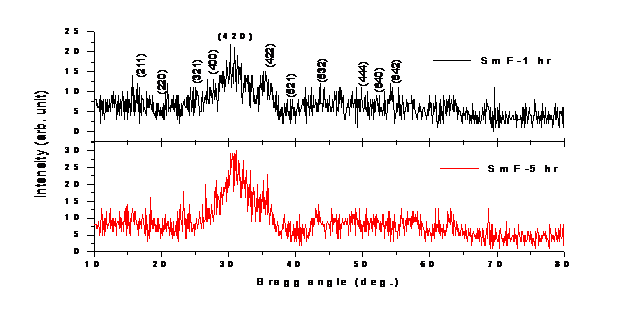 Fig. 1 : XRD of samarium ferrite obtained after different annealing timeName of the author who will present the paper at the Congress should be underlined. Use A4 paper with margins given in the template. Using the template after preparing the draft shall be convenient. Just copy from the draft and paste in the template. The abstract should not exceed 1 page.References[1] A A. First, B. Second and C. Third, Journal, 12 (2007) 345.[2] B. Singh, C. D. Verma. Applications of thermal analysis. Publisher, City, 2000.[3] G. Mettam, B. Adams, in: S.S. Jones, Z. Smith (Eds.). Introduction to the Electronic Age, E-Publishing, Inc. New York, 2009, pp. 281–304